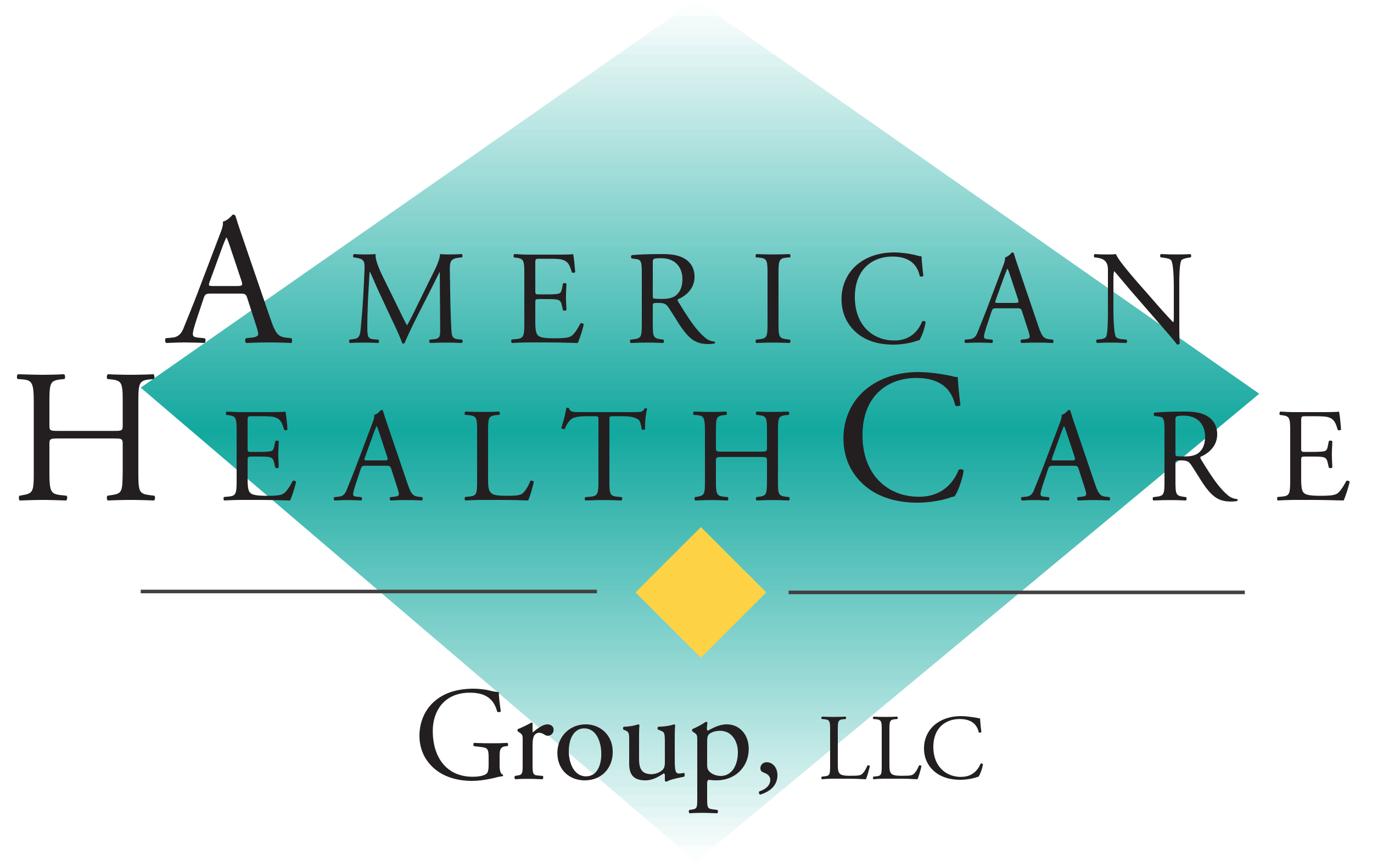 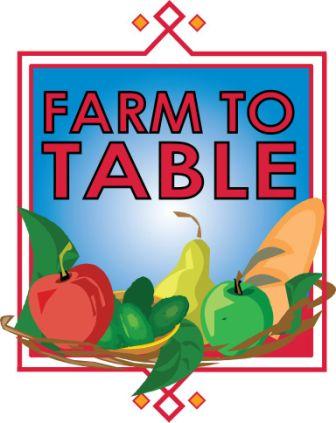 Corporate Fruit Bowl Sign Up FormFarm to Table PA ©, a program of American HealthCare Group, will deliver a bowl of fresh fruit to your office on a regularly scheduled date, stipulated in the detailed order form below.  When you receive the delivered basket, please sign off on our delivery sheet so that we know you accepted the quantities ordered.  We will bill you for the cost of the fruit basket bi-monthly and you can pay by check or credit card for your order. Please let us know if you have any questions or changes to your order or billing inquiries by emailing Erin at EHart@american-healthcare.net by calling 412-563-7807.  In the event that the delivery day is scheduled on a national holiday, the delivery will be made on the next business day.Thank you for your business and we look forward to providing you with fresh, healthy fruit. Do you have a receptacle?	Yes______		No______**If needed, first bowl is included, each additional bowl is $10.00.Time building can be accessed:__________________  Person receiving fruit:____________________________Company:Contact Name:Contact Name:Billing Address:City/State/Zip:City/State/Zip:Delivery Address:City/State/Zip:City/State/Zip:Phone:Fax:Email:Quantity:50$6050$6075$90100$120150$180Drop location:Drop location:Drop location:Drop location:Frequency:Weekly                 Bi-Monthly                MonthlyWeekly                 Bi-Monthly                MonthlyWeekly                 Bi-Monthly                MonthlyWeekly                 Bi-Monthly                MonthlyWeekly                 Bi-Monthly                MonthlyWeekly                 Bi-Monthly                MonthlyWeekly                 Bi-Monthly                MonthlyWeekly                 Bi-Monthly                MonthlyWeekly                 Bi-Monthly                MonthlyPayment Method:*Check via Invoice                                 Credit Card:  Automatic
*Checks payable to: American Health Fairs, , Manor Oak One, 405, *Check via Invoice                                 Credit Card:  Automatic
*Checks payable to: American Health Fairs, , Manor Oak One, 405, *Check via Invoice                                 Credit Card:  Automatic
*Checks payable to: American Health Fairs, , Manor Oak One, 405, *Check via Invoice                                 Credit Card:  Automatic
*Checks payable to: American Health Fairs, , Manor Oak One, 405, *Check via Invoice                                 Credit Card:  Automatic
*Checks payable to: American Health Fairs, , Manor Oak One, 405, *Check via Invoice                                 Credit Card:  Automatic
*Checks payable to: American Health Fairs, , Manor Oak One, 405, *Check via Invoice                                 Credit Card:  Automatic
*Checks payable to: American Health Fairs, , Manor Oak One, 405, *Check via Invoice                                 Credit Card:  Automatic
*Checks payable to: American Health Fairs, , Manor Oak One, 405, *Check via Invoice                                 Credit Card:  Automatic
*Checks payable to: American Health Fairs, , Manor Oak One, 405, Credit Card Type:Credit Card Type:Visa                      MasterCard                      American ExpressVisa                      MasterCard                      American ExpressVisa                      MasterCard                      American ExpressVisa                      MasterCard                      American ExpressVisa                      MasterCard                      American ExpressVisa                      MasterCard                      American ExpressVisa                      MasterCard                      American ExpressVisa                      MasterCard                      American ExpressCard Number:Card Number:Exp Date and Security CodeExp Date and Security CodeName on card:Name on card:Address where the credit card bill is sent:Address where the credit card bill is sent: